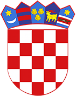 R  E  P  U  B  L  I  K  A    H  R  V  A  T  S  K  APOŽEŠKO-SLAVONSKA ŽUPANIJAGRAD POŽEGA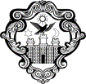 Upravni odjel za komunalnedjelatnosti i gospodarenjePovjerenstvo za provedbu javnog poziva za  zapošljavanjenezaposlenih osoba na poslovima radnika za pomoć u kućiKLASA: 112-01/24-02/8URBROJ: 2177-1-07/01-24-3Požega, 28. veljače 2024.	Na temelju točke II. Odluke o osnivanju i imenovanju Povjerenstva za provedbu javnog poziva za zapošljavanje nezaposlenih osoba na poslovima radnika za pomoć u kući u sklopu projekta „Pomoć u kući - IV. faza“, KLASA: 112-01/24-02/8, URBROJ: 2177-1-07/01-24-1 od 16. veljače 2024. godine, Povjerenstvo za provedbu javnog poziva za zapošljavanje nezaposlenih osoba na poslovima radnika za pomoć u kući (u nastavku teksta: Povjerenstvo), objavljuje sljedećiLISTA KANDIDATA I POZIVna usmeni dio provjere znanja i sposobnosti za zapošljavanje radnika za pomoć u kućiI. Javni poziv za odabir i zapošljavanje nezaposlenih osoba na poslovima radnika za pomoć u kući, u sklopu projekta „Pomoć u kući - IV. faza“ od 7. veljače 2024. godine (u nastavku teksta: javni poziv), objavljen je na službenoj internetskoj stranici Hrvatskog zavoda za zapošljavanje, Područni ured Požega, te na oglasnoj ploči Grada Požege i na službenoj internetskoj stranici Grada Požege (www. pozega.hr).Prijave na predmetni javni poziv zaprimljene su zaključno s danom, 15. veljače 2024. godine.II. Usmeni dio provjere znanja i sposobnosti (u nastavku teksta: intervju) održat će se u četvrtak, 7. ožujka 2024. godine, u Poduzetničkom inkubatoru Požega, Industrijska ulica 39, 34000 Požega, prema utvrđenoj Listi kandidata, kako slijedi:PRAVILA INTERVJUAKandidat koji ne pristupi na intervju smatra se da je povukao prijavu na javni poziv.Na intervju će se od kandidata zatražiti predočenje odgovarajuće isprave (osobne iskaznice ili putovnice ili vozačke dozvole) radi utvrđivanja identiteta. Kandidat koji ne može dokazati identitet ne može pristupiti intervjuu.Kandidatu se postavljaju pitanja koja su unaprijed pripremljena.Povjerenstvo kroz intervju s kandidatom utvrđuje snalažljivost, komunikativnosti, kreativnost, profesionalne ciljeve i motivaciju za rad sa starijim osobama i osobama s invaliditetom. Nakon provedenog intervjua Povjerenstvo će utvrditi rang-listu kandidata.ČLANOVI POVJERENSTVA:Jelena Vidović, dipl.oec.___________________Ružica Jeleč, mag.oec.___________________Darko Fridl, mag.oec.___________________Red.br.ImePrezimeVrijeme testiranja:1.Ljubica Franekić8:00 - 9:002.JanjaBošnjak8:00 - 9:003.KatarinaSeljaković8:00 - 9:004.GordanaMojsinović8:00 - 9:005.Ružica Pavlović8:00 - 9:006.MiraMandić8:00 - 9:007.JosipaČuljak8:00 - 9:008.ZdenkaMatić8:00 - 9:009.BrankaNekić8:00 - 9:0010.BarbaraĐurak8:00 - 9:0011.Kristina Devčić8:00 - 9:0012.SnježanaMatošević8:00 - 9:0013.RenataŠimić8:00 - 9:0014.Ružica Ćolić8:00 - 9:0015.RomanaŠtefulinec8:00 - 9:00Red.br.ImePrezimeVrijeme testiranja:16.MilanaPrijić Martinović9:00 - 10:0017.Ljubica Paulić9:00 - 10:0018.JelkicaRašić9:00 - 10:0019.SnježanaGvozdanović9:00 - 10:0020.StelaAndrić9:00 - 10:0021.StanaPetrović9:00 - 10:0022.IvankaGalić9:00 - 10:0023.ŽeljkaBlatančić9:00 - 10:0024.IrenaObradović9:00 - 10:0025.ZdravkaŽarić9:00 - 10:0026.ZoricaTilinger9:00 - 10:0027.Ružica Šostar9:00 - 10:0028.Danica Bosanac9:00 - 10:0029.DavorkaPrimus9:00 - 10:0030.DanielaPodoljak9:00 - 10:0031.Ankica Vučetić10:00 - 11:0032.Ankica Galojlić10:00 - 11:0033.Ivana Valentić10:00 - 11:0034.Kristina Šilhan10:00 - 11:0035.Brankica Čugalj10:00 - 11:0036.SanjaJug10:00 - 11:0037.Melita Miletić10:00 - 11:0038.MarinaSoldo10:00 - 11:0039.MaricaTroha10:00 - 11:0040.JasnaVukin10:00 - 11:0041.SilvanaČuljak10:00 - 11:0042.MirelaKristić10:00 - 11:0043.Snježana Burić10:00 - 11:0044.Ankica Anđal10:00 - 11:0045.Slavka Dukanović10:00 - 11:0046.VeraIvanović11:00 - 12:0047.DragicaMatić11:00 - 12:0048.ZdenkaBlažević11:00 - 12:0049.GordanaMitrović11:00 - 12:0050.VesnaPavičić11:00 - 12:0051.JadrankaBubanj11:00 - 12:0052.IvankaĐeker11:00 - 12:0053.LjiljanaLukac11:00 - 12:0054.NelicaHace11:00 - 12:0055.MarijaIvić11:00 - 12:0056.KsenijaPeić11:00 - 12:0057.BrankaHace11:00 - 12:0058.MirjanaGrgić11:00 - 12:0059.MirjanaŠteper11:00 - 12:0060.VanjaButorac11:00 - 12:00Red.br.ImePrezimeVrijeme testiranja:61.MarijaSamaržija12:00 - 13:0062.ĐurđicaRomštein12:00 - 13:0063.Ivanka Petrović12:00 - 13:0064.Ankica Obradović12:00 - 13:0065.ŽeljkaUldrijan12:00 - 13:0066.NelicaBulka12:00 - 13:0067.MajaBanović12:00 - 13:0068.MarijanaPaić12:00 - 13:0069.MarijaBilobrk12:00 - 13:0070.Renata Abaz12:00 - 13:0071.Tatjana Markanjević12:00 - 13:0072.TamaraMilaković12:00 - 13:0073.ŽeljkaStahl12:00 - 13:0074.Jelena Kozarić12:00 - 13:0075.VeronikaŽežvicki12:00 - 13:0076.SpomenkaBanožić13:00 - 14:0077.Ivana Sestrić13:00 - 14:0078.Filip Ferdebar13:00 - 14:0079.AnamarijaAndrijević13:00 - 14:0080.NikolinaNekić13:00 - 14:0081.Marijana Mišić13:00 - 14:0082.Melita Devčić13:00 - 14:0083.LeonardaLovreković13:00 - 14:0084.ZvjezdanaVitez13:00 - 14:00